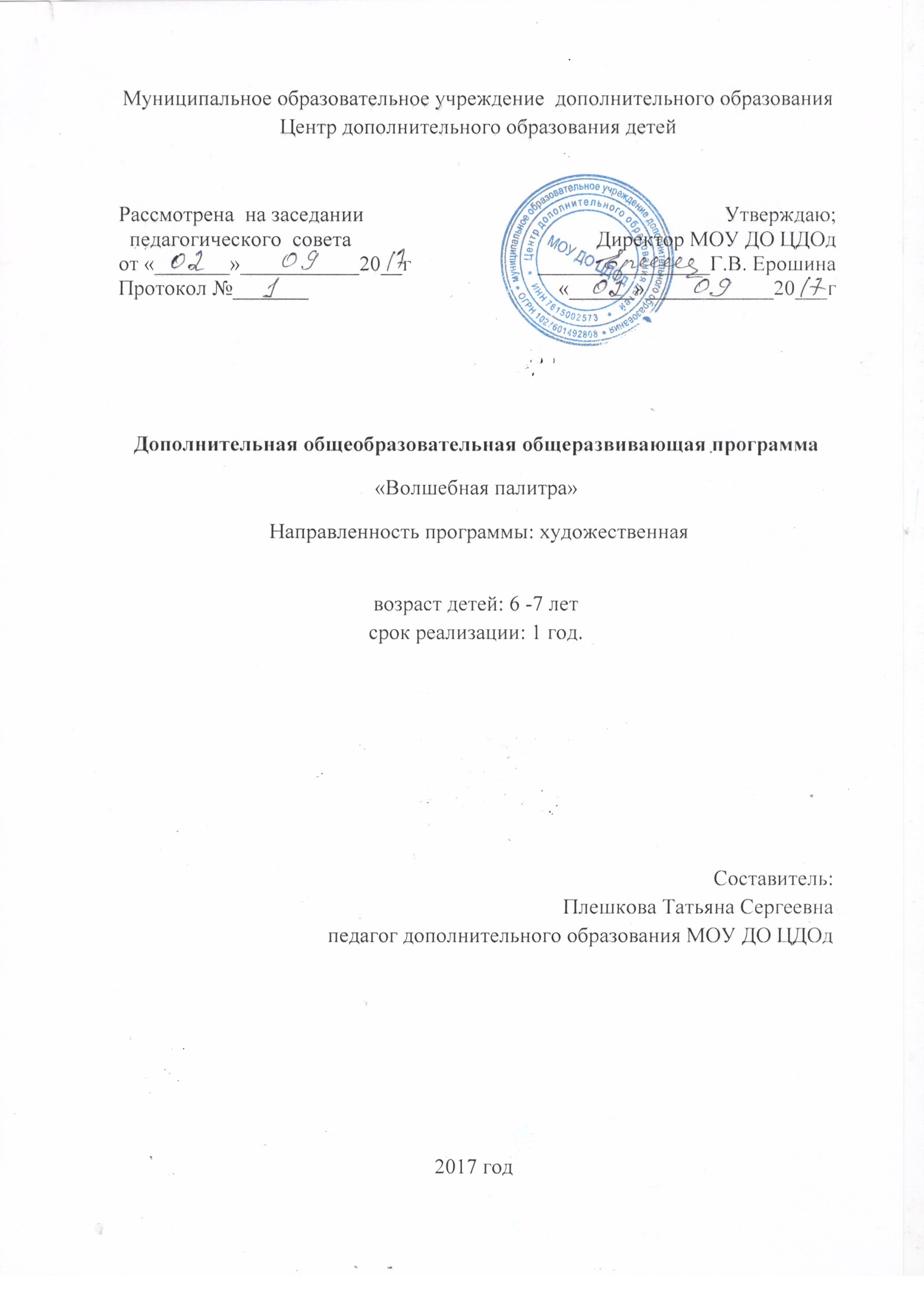 ПОЯСНИТЕЛЬНАЯ ЗАПИСКАМногие дети любят рисовать - и это прекрасно! Иногда у них это не получается, потому что они мало знают о материалах и приёмах рисования. Необходимо помнить, что путь к прекрасному, к постижению красоты долгий и непростой. Изобразительное искусство, как и письмо, имеет свои законы, свои приёмы, свою азбуку, незнание которой ставит детей в тупик. Неслучайно у многих людей, не постигших этих законов, с возрастом пропадает всякий интерес к рисованию, а это обедняет человека.Ученые доказали, что развитие руки находится в тесно связи с развитием речи и мышления ребенка. Уровень развития мелкой моторики руки – один из показателей интеллектуальной готовности к обучению. Обычно ребенок, имеющий высокий уровень развития мелкой моторики руки, умеет логически рассуждать, у него достаточно развиты память и внимание, образное мышление, воображение, связная речь.Те, кто  работают с детьми школьного возраста, знают, какие они  испытывают  трудности, когда им приходится выполнять действия, требующие точности, выветренности и синхронности движений: что - то брать, вставлять, завязывать, складывать, лепить, вырезать, наклеивать и так далее. Плохо развитые двигательные функции рук и отсутствие оформленной техники движений, скоординированных действий глаза и руки вызывают у ребенка, огромные трудности, которые порой заставляют его отступать перед любой задачей, связанной с выполнением вышеупомянутых действий.Одним из главных аспектов развития детей является развитие мелкой моторики руки и координации движений пальцев рук.Учёными доказано, что развитие руки находится в тесной связи с развитием речи и мышления ребенка. Поэтому развитие необходимого уровня мелкой моторики руки детей в процессе обучения  является проблемой, стоящей перед педагогами, работающими в начальных классах.Данная проблема актуальна не только для школы, но и для системы дополнительного образования. В частности для студии изобразительного искусства, обучение в которой начинается с дошкольного возраста и продолжается при поступлении детей в школу.Младший школьный возраст связан с дальнейшим развитием и перестройкой умственной деятельности ребенка. Расширяется двигательный опыт. Развиваются крупные мышцы туловища и конечностей, но по-прежнему слабыми, хрящевыми (окостенение продолжается в школьный и подростковый периоды) остаются части кистей рук. Не сформировавшаяся и не развитая полностью костно-мышечная ткань рук не позволяет ребенку этого возраста легко и свободно выполнять мелкие и точные движения,  что тормозит учебную деятельность.        Таким образом, развитие мелкой моторики руки влияет на умственное развитие ребенка. Укрепление мышц руки способствует улучшению письма, большим успехам в рисовании, лепке из глины и пластилина, вырезанию ножницами и так далее. А так же способствует развитию речи, что играет не маловажную роль в учебном процессе.Значение мелкой моторики руки в успешном обучении школьника. Современная школа предъявляет большие требования к детям, поступающим в первый класс. К сожалению, уровень их подготовленности не всегда соответствует этим требованиям. Одним из аспектов развития ребенка является развитие мелкой моторики и координации движении пальцев рук.Учеными доказано, что развитие руки находится в тесной связи с развитием речи и мышления ребенка. Уровень развития мелкой моторики - один из показателей интеллектуальной готовности к школьному обучению. Обычно ребенок, имеющий высокий уровень развития мелкой моторики руки, умеет логически рассуждать, у него достаточно развиты память и внимание, связная речь. Учителя отмечают, что первоклассники часто испытывают серьезные трудности в овладении навыков письма.Письмо - это сложный навык, включающий выполнение тонких координированных движений руки. Техника письма требует слаженной работы мелких мышц кисти и всей руки.У детей 6 лет хорошо развиты крупные мышцы туловища и конечностей, обеспечивающие такие сложные движения, как бег, прыжки, лазанье, плавание, катание на коньках. В то же время мелкие мышцы кистей рук, обеспечивающие точные и тонкокоординированные движения при письме, еще слабо развиты, не закончено окостенение кистей запястья и фаланг пальцев, несовершенна нервная регуляция движений, недостаточно развиты механизмы программирования двигательных действий, низка выносливость к нагрузкам. Длительность непрерывного письма, без признаков мышечного утомления детей, коротка - всего 1,5-2,5 минуты. Поэтому первоклассникам так трудно писать, и при выполнении графических упражнений они быстро устают.Учителя начальных классов отмечают, что наибольшую проблему в обучении современных первоклассников представляет неподготовленность руки к письму: быстро устает рука, теряется строка, не получается правильное написание букв, слабый или слишком сильный нажим и другое. Слабое развитие двигательных навыков и мелкой моторики рук, может отрицательно отразиться на обучении ребенка в школе. Как было сказано выше, движения рук имеют большое значение для овладения письмом.Если скорость движения пальцев замедлена, то нарушается и точность движений. В таком случае ребенок с плохо развитыми мышцами пальцев рук будет писать медленнее других и, скорее всего, некрасиво. Это может стать причиной негативного отношения не только к письму, но и к учебному процессу в целом.Эти затруднения обусловлены слабостью мелкой моторики пальцев рук и недостаточной сформированностью навыков зрительно-двигательной координации. Это отрицательно сказывается на усвоении детьми программы первого класса и вызывает необходимость организации специальных занятий, направленных на увеличение уровня мелкой моторики руки.Влияние занятий по изобразительной деятельности на развитие мелкой моторики руки у детей дошкольного возраста.Внешние факторы моторного развития - среда и обучение. Начинать развитие движения рук необходимо с самого раннего детства - младенчества. В начале это может быть массаж. По мере того как ребенок растет, приемы развития могут усложняться. В младшем возрасте все приемы должны носить игровой характер, в более старшем - практические задания и самообслуживание.Работа по развитию движений рук должна проводиться регулярно, только тогда будет достигнут наибольший эффект от упражнений и заданий. Все задания должны приносить ребенку радость, не допускать скуки и переутомления. Развитие мелкой моторики руки необходимо проводить по принципу от простого к сложному. Вся работа должна нести комплексный характер, т.е. в занятия по изодеятельности необходимо включать сразу несколько различных приемов по развитию моторики руки. Так простейшими развивающими заданиями могут быть двигательные упражнения - гимнастика для пальчиков: сжимать и разжимать кулачки, по очереди сгибать и разгибать пальчики, хлопать, барабанить пальчиками по столу, собирать пальчики в щепотку и другие. Их можно включать в переменки между занятиями, проводить физкультминутки, а так же разбавлять ими практическую работу детей, переключая их с одной деятельности на другую. Что способствует поддержанию интереса к выполняемой работе, уменьшает утомляемость детей. Пальчиковая гимнастика помогает в организации игровых моментов на занятии, желательно подбирать игру, подходящую к теме. Например, при выполнении задания «Старинная постройка - терем», будет уместна физкультминутка «Теремок», при изучении темы « Анималистика», можно использовать комплексы пальчиковой гимнастики « Божьи коровки», «Лягушки» и т.д.«Пальчиковые игры» способствуют развитию речи, творческой деятельности, они как бы отображают реальность окружающего мира - предметы, животных, людей, их деятельность, явления природы. «Пальчиковые игры» - это инсценировка каких - либо рифмованных историй, сказок при помощи кистей и пальцев рук. Многие игры требуют участия обеих рук, что дает возможность детям ориентироваться в понятиях «вправо», «влево», «вверх», «вниз» и так далее. В ходе игр дети, повторяя движения преподавателя, активизируют моторику рук. Тем самым вырабатывается ловкость, умение управлять своими движениями, концентрировать внимание на одном виде деятельности.Кроме «пальчиковой гимнастики», существуют и различные графические упражнения, способствующие развитию мелкой моторики и координации движений руки, зрительного восприятия и внимания.	Выполнение  графических  упражнений помогает детям  в овладении простейших навыков в рисовании, а в дальнейшем справиться с процессом овладения письмом. В качестве графических упражнений на занятиях по изобразительной деятельности могут использоваться такие как:«Дорожки»  (см. приложение 1) - необходимо провести линию по середине дорожки, не отрывая карандаша от бумаги, стараться не выезжать за пределы дорожки. Такие упражнения развивают у ребенка глазомер, мелкую моторику, самоконтроль. Помогают развитию навыков проведения длинных прямых линий, т.к. многие дети, впервые начинающие рисовать боятся проводить линии «во весь лист». Являются подготовительным этапом в изображении геометрического орнамента, составления различных узоров. Очень полезны для неусидчивых детей.«Обведи рисунок» (см. приложение 1) - используется как прием обведения шаблонов. Ребенок приучается работать двумя руками одновременно: одной необходимо точно удерживать шаблон, второй аккуратно его обвести, стараясь не отрывать карандаш от бумаги.«Клубочки» (см. приложение 1) - используется при выполнении элементов рисунка (изображение улитки), узора. В качестве упражнения клубочки можно «наматывать» от центра или от края, по часовой стрелке или против. Можно пробежать по спиральному лабиринту (по типу «дорожек»), нарисовать клубочек самостоятельно.«Штриховка» (см. приложение 1.) - заштриховать фигурки, не выходя за контуры. Усложнение: не заштриховывая какую-либо часть, например, окно. Данное упражнение является подготовительным в рисовании штрихами, развивает навыки в выполнении штрихов и линий разной длины и направления.Очень, полезны для развития ручной умелости детей игры и упражнения с природным материалом.«Упражнения  с орехами (лучше грецкими)». Их можно: вращать между ладонями, вращать внутри одной ладони (перебирая пальцами), удерживать поочередно между пальцами рук.«Упражнения с крупой».  Лучше использовать гречневую крупу, рис, пшено, горох и другие. Их можно: сортировать с открытыми глазами и на ощупь: превращать в буквы, цифры, небольшие слова; выкладывать из них сюжетные изображения.Все эти операции можно выполнять и пуговицами, монетками, бусинками и бисеринками.«Упражнения с веточками (спичками или соломинками)» (см. приложение 2). Упражнения построены на основе старорусской игры в бирюльки. Бирюльками называли мелкие предметы, которые высыпались горкой на стол. Задача игроков по очереди вытаскивать по одной бирюльке, стараясь не потревожить соседние. Выигрывает тот, кто вытащит больше. В этом соревновании ребенок приобретает необходимую ловкость пальцев". Можно выстроить из палочек колодец у кого выше, а так же выполнить множество плоскостных изображений, сопровождаемых стихами.Развитию ручной умелости способствуют непосредственно сами занятия по изобразительной деятельности, которые включают в себя задания различной тематики по рисованию и аппликации.В изобразительной деятельности дети овладевают навыками и умениями работы с инструментами (в рисовании - карандаш и кисть, в аппликации - ножницы и кисть). Здесь вырабатываются умения управлять инструментом (конечно, если ребенка учат правильно держать инструменты и работать ими); развиваются разнообразные действия рук, координация движения обеих рук, координация руки и глаза, зрительный контроль. Не случайно педагоги отмечают, что дети много рисующие, хорошо владеющие техникой рисунка, легче выучиваются писать.В рисовании любой момент можно определить как развивающий, в первую очередь удерживание в руке изобразительного инструмента, во-вторых, использование различных материалов (гуашь, акварель, мелки, простые, цветные, восковые карандаши), каждый из которых по-разному влияет на развитие моторики руки ребенка, а именно:Мелки и карандаши наиболее эффективно развивают силу нажима (особенно работа восковыми карандашами, т. к. они требуют больших усилий при рисовании), координацию движений кисти руки, приучают производить рукой равномерные, ритмичные и плавные движения, заштриховывать различные по форме участки изображения, тренируя кисть руки двигаться в различных направлениях. Любимые в рисовании детьми фломастеры, не дают необходимого для развития руки эффекта, т.к. они легко оставляют след и не требуют больших усилий.Работа красками требует меньших усилий при нажиме на кисть, но способствует развитию моторики за счет плавного движения руки «вверх-вниз», «вправо-влево», « по диагонали», «заливки» различных участков изображения. Смешивание краски в палитре позволяет развивать круговые движения кисти рук.Кисть и краска развивают руку и за счет приемов изображения: «примакивание», «мазок», «пятно» и др.На любом занятии по рисованию осуществляется процесс развития мелкой моторики руки. Рассмотрим на примере задания «Орнамент в полосе». Прежде чем выполнять узор на бумаге, детям дается задание собрать орнамент из мелких геометрических фигурок, по принципу мозаики. Этот прием не только помогает детям научиться составлять композицию орнамента, но и благоприятно влияет на развитие пальцев рук, т.к. детям приходится неоднократно брать мелкие детальки, передвигать их с места на место одним пальчиком, двумя, работать обеими руками одновременно и по очереди. Далее осуществляется работа изобразительными инструментами и материалами, выполнение линий разной длины, формы, направления, аккуратное закрашивание элементов орнамента, что способствует развитию точности, силы нажима, координации движения руки и глаза, глазомера. С самыми маленькими детьми на занятиях по рисованию можно работать без карандаша и кисти, а развивать пальчики при помощи их самих, т.е. выполнять изображение приемом отпечатка кисти руки и пальчиков. У малышей развивается умение двигать каждым пальчиком по отдельности, кисть становится более гибкой, пластичной.Занятия по аппликации также несут развивающий характер. Аппликация может выполняться с помощью различных материалов: бумаги, ткани, ниток, природного материала и др. Самая распространенная аппликация из бумаги способствует развитию руки за счет вырезания ножницами элементов разной формы с прямыми, плавными и резкими линиями среза, что заставляет ребенка с различным усилием воздействовать на инструмент, поворачивать кисть руки, менять направление. Аппликация позволяет не только вырезать детали, но и складывать их, с усилием проглаживать линии сгиба, работать кисточкой при намазывании клеем или смазывать деталь клеем- карандашом, проглаживать детали при наклеивании, манипулировать пальцами и кистями рук в процессе композиционного поиска работы. Аппликация из природного материала позволяет работать с такими мелкими деталями, как крупа, семена, горох, скорлупа орехов. Выполняя изображение, ребенку приходится брать пальчиками каждую горошинку, семечку, укладывать на нужное место, перекладывать, посыпать участки и т.д. Все эти манипуляции благотворно сказываются на развитии мелких мышц пальцев рук.По мере того как ребенок овладевает рисованием, аппликацией, рука его становится более умелой, движения более уверенными, свободными, легкими. Ребенок приобретает умение быстро и легко останавливать движения рисующей, режущей бумагу или ткань руку, свободно поворачивать руку в нужном направлении (что также нужно и при письме).Все вышеперечисленные виды деятельности влияют на развитие руки. Однако рисование в этом смысле играет особую роль. Дети рисуют инструментами, близкими по форме, способу держания и действия к ручке. Особенно справедливо это по отношению к карандашу. Поза ребенка и положение рук также близки к тем, которые необходимы при письме.Для письма необходимо, чтобы ребенок умел производить рукой равномерные, ритмичные и плавные движения. Движения такого характера будут отрабатываться в рисовании, когда ребенок равномерно наносит элементы изображения на бумагу и начинает его закрашивать.Программа по изобразительной деятельности создана для работы с детьми с 6 лет. Основные предназначения этой программы заключаются в приобретении учащимися первоначальных знаний, умений и навыков в изобразительной деятельности.Работа с детьми строится по принципу от простого к сложному. Ребёнок видит и воспринимает окружающий мир по-своему. Поэтому при объяснении педагог должен вести себя особо осмотрительно и тактично. Маленькому человеку нужно помочь лишь в правильном понимании и использовании приёмов и технологий рисования.ЦЕЛИ И ЗАДАЧИ:Цель: Осуществление нравственного и эстетического воспитания детей, развитие у ребят интереса к изобразительному творчеству.Предметно-практическая задача: Приобретение учащимися первоначальных знаний, умений; навыков в области изобразительного творчества.Развивающая задача: Развитие творческой активности, воображения, фантазии, глазомера и мелкой моторики руки.Воспитательная задача: Воспитание и привитие навыков культуры труда, аккуратности, умения качественно выполнять свою работу.Предполагаемые результаты
               Знать:                                                         Уметь:ПРЕДПОЛАГАЕМЫЕ РЕЗУЛЬТАТЫПО РАЗВИТИЮ РУЧНОЙ УМЕЛОСТИПравильное удерживание изобразительного и рабочего инструмента в руке.При изображении ребенок правильно использует силу нажима: карандаш оставляет ровный четкий след, с умеренным нажимом, не рвущим бумагу.При работе выполняет точные, скоординированные движения.Выполняет изображение непрерывными линиями, не отрывая карандаш от бумаги, старается не проводить  линии по одному месту.МОНИТОРИНГ ОБРАЗОВАТЕЛЬНЫХ РЕЗУЛЬТАТОВВ течение учебного года педагог неоднократно проводит контроль ЗУНов детей.         Существует четыре вида контроля, используемых в обучении:начальный контроль, который используют с целью выявления уровня ЗУНов детей, только пришедших на занятия и неумеющих выполнять те или иные практические задания;промежуточный контроль проводится в середине года и используется с целью выявления уровня ЗУНов у детей за истекший период и сделать соответственные выводы;итоговый контроль проводится в конце года с целью выявления уровня ЗУНов детей после изучения программы в течение всего года. Делаются соответственные выводы;текущий контроль проводится педагогом на каждом занятии с целью проверки усвояемости данного материала и обладания практическими навыками.Проверка уровня ЗУНов по изобразительной деятельности происходит по следующим критериям: название красок, смешивание составных цветов;компоновка изображения на листе; передача формы предметов.цветовое решение;передача формы, пропорций и конструкции предметов;композиционное решение;передача пространства.Контроль проводится в форме:просмотра и анализа детских работ;выполнения практического задания;устного опроса;игры.В начале и в конце учебного года проводятся контроли по выявлению уровня ручной умелости детей. Контроль проводится при помощи карточек с графическими заданиями (см. приложение) и оценивается по следующим критериям:точность;сила нажима;непрерывность линий.ПЕДАГОГИЧЕСКИЕ ТЕХНОЛОГИИОсновной формой организации учебного процесса по программе является учебное занятие. Структура учебного занятия, направленного на развитие мелких мышц, пальцев рук детей выглядит следующим образом:1. Вводная часть - беседа с детьми по теме занятия; игровые ситуации; мотивация детей к деятельности.        2. Основная часть:упражнения на развитие мелкой моторики руки;изучение, анализ наглядности;показ и объяснение  в процессе  выполнения задания;физкультминутка на развитие мелких мышц пальцев рук и координацию движений;практическая деятельность детей;пальчиковая гимнастика;практическая деятельность детей - завершение работы.3. Заключительная часть - просмотр и анализ детских работ, подведение итогов, планирование дальнейшей работы.При составлении плана занятия учитываются возрастные особенности детей, степень их подготовленности, имеющиеся знания и навыки. Возрастные особенности дошкольников требуют обязательного использования игровых приемов, художественного слова, наглядности, практического применения детских работ.Каждое занятие па темам программы включает теоретическую часть и практическое выполнение задания. Теоретические сведения - это объяснение нового материала, повторение и закрепление пройденного. Основное место на занятиях отводится практическим работам, которые включают подготовительные упражнения, выполнение творческих заданий. Наряду с передачей знаний, умений и навыков по изобразительному искусству, художественной росписи, работе с бумагой и специализированных заданий на развитие моторики рук, особое внимание уделяется воспитанию культуры труда, рациональному планированию работы, организации рабочего места, экономному расходованию материалов, соблюдению правил техники безопасности труда, воспитанию доброжелательного отношения детей друг к другу. Обязательным условием обучения детей 4-6 летнего возраста является введение в процесс обучения и развития элементов занимательности и игры. Для поддержания постоянного интереса учащихся к занятиям рекомендуется разнообразить методы работы.       1. Словесные методы:беседа - это диалогический метод, при котором педагог путём постановки ряда вопросов подводит учащихся к пониманию нового материала или проверяет уже изученное. Беседы могут отличаться друг от друга. Беседа может быть эвристической, т. е. Когда педагог, опираясь на имеющиеся знания детей, подводит их к усвоению новых знаний. Беседа может только сообщать новые знания, быть вступительной, закрепляющей. На занятиях используется также фронтальная беседа, когда вопросы задаются всем детям одновременно;рассказ на занятиях используется в качестве передачи содержания сказок, историй, рассказов;объяснение нового материала, технологий выполнения работы, технических приёмов проходит практически на каждом занятии.2.  Наглядные методы:метод иллюстрации предполагает показ учащимся иллюстративного материала. Этот метод используется на каждом занятии объединения;метод демонстрации связан с показом диафильмов, мультфильмов, слайдов и показом моделей и образцов.3. В качестве практических методов на занятиях объединения используются:упражнения, с целью овладения и повышения качества практических действий;практическая работа на каждом занятии.Типы проводимых занятий:занятие получения новых знаний;занятие -  закрепление;занятие -  получение практических навыков;занятие-игра.Сообщение новых знаний происходит в коллективной форме для всех учащихся одновременно. Практическая деятельность детей индивидуальна. За исключением нескольких занятий - закреплений темы, либо занятия, посвящённые конкурсам, где задание даётся индивидуально каждому ребёнку. На таких занятиях может использоваться и коллективная работа детей.Основные подходы к отбору содержания учебного занятия и технике его проведения:1. Учебное занятие должно быть воспитывающим. Это значит, что материал занятия необходимо использовать в целях воспитания учащихся.2. Обязательно должны выполняться требования, вытекающие из основных дидактических принципов. Система учебных занятий должна постоянно стимулировать и мотивировать положительное отношение учащихся к учению, ориентировать их при выборе профессии.3. На учебном занятии следует воспитывать любовь к природе.4. Процесс поиска истины должен быть строго основным, умозаключения учащихся и педагога доказательными. Лабораторные и практические работы должны включать элементы творческого поиска.5. В процессе учения надо воспитывать аккуратность, терпеливость, упорство в достижении цели, умение вести себя в коллективе и т.д.6. Учебное занятие должно быть эмоциональным, вызывать интерес к учению, воспитывать потребность в знаниях.7. Темы и ритм занятия должны быть оптимальными, действия педагога и учащихся завершенными.8. Необходим полный контакт во взаимодействии педагога и учащихся на занятии, педагогический такт (недопустимы прямые и косвенные оскорбления учащихся).9. Создать атмосферу доброжелательности и активного творческого труда.10. Менять по возможности виды деятельности учащихся, оптимально сочетать разнообразные методы обучения.11. Управлять учебным процессом на занятии. Большую часть занятия отводить активной работе учащихся.Работа по программе носит преимущественно репродуктивный характер с элементами творчества. Особое внимание при организации занятия необходимо уделять его практической части. Перед практической работой детям демонстрируются методические пособия (таблицы), которые содержат не конкретные варианте выполнения заданий, а лишь некоторые художественные приёмы, например, таблицы по цветоведению, графике и т.д.В процессе выполнения детьми работы или её начала педагог может продемонстрировать различные приёмы работы с тем ильм иным материалом.Время, отводимое на практическое занятие, зависит от задач учебного занятия, которое ставит педагог, наличия художественных материалов, их разнообразия и т.д.Задания по каждому учебному занятию могут быть интерпретированы педагогами, но при этом не должны выходить за рамки изучаемой темы. Обсуждение выполненных работ - важный элемент учебного занятия, т. к. оно способствует развитию интереса учащихся друг к другу, раскрывает достоинства каждого и определяет степень отзывчивости детей на успехи и неудачи сверстников.Музыка и поэзия на учебном занятии.Эмоциональным и содержательным дополнением к раскрытию темы каждого занятия является введение музыкального и литературного элемента. Музыка и поэзия позволяют учащимся глубже осознать изучаемую тему и более творчески подойти к выполнению заданий педагога. Поэзия и музыка на учебном занятии выступают не как фон, а способствуют расширению духовных связей ребёнка с искусством и природой.Коллективная работа на учебном занятии.Общие усилия, направленные на решение творческой задачи, раскрывают индивидуальность детей, корректируют межличностные отношения. Поэтому работа по данной программе предполагает использование совместных форм работы, развивающих личность каждого ребёнка.Задание может быть предложено двум учащимся, группе из 3-6 человек, или всей группе одновременно. Совместная деятельность будет эффективна в том случае, если произойдёт понимание учащимися цели деятельности, как единой, значимой для всех, требующей объединения усилий, установления взаимной ответственности и оказания помощи друг другу.ВОСПИТАТЕЛЬНЫЙ ПРОЦЕССДля успешного проведения обучения необходимо создать в группе атмосферу дружелюбия и взаимопонимания. Этому способствует проведение игр на переменах. Игры носят различный характер и тем самым сплачивают коллектив.Коллективные работы учат детей взаимопомощи друг другу, учат работать сообща.В обязанности детей входит уборка рабочего места. Ребёнок приучается к ответственности и аккуратности, бережливому отношению к материалам и инвентарю.Реализация учебной программыСрок реализации программы 1 год. Данная программа модифицирована, рассчитана на 144 часа.По завершении годичного обучения, результаты учащихся должны соответствовать запланированным. Одним из вариантов подведения итогов обучения может быть организация выставки детского творчества в рамках изостудии, центра творчества.(Программа составлена на основе образовательной программы дополнительного образования «Развитие мелкой моторики рук на занятиях изобразительного искусства»)Учебно-тематический планпо курсу «Изодеятельность»Содержание курса «Изодеятельность»Методическое обеспечение программыпо курсу «Изодеятельность»Список литературыАверьянов А.П. «Изобразительная деятельность в детском саду». – М.: «Мозаикасинтез», 2001.Беззубцева Г.В., Андриевская Т.Н. «Развиваем руку ребенка, готовим ее к рисованию и письму». - М.: «Гном и Д», 2003.Белая А.Е., Мирясова В.И. «Пальчиковые игры», - М.: «АСТ»,2002Гаврина С.Е., Кутявина Н.Л., Топоркова И.Г., Щербинина С.В. «Развиваем руки – чтоб учиться и писать и красиво рисовать». – Ярославль: «Академия развития», 2000.Гатанова Н.В. «Развиваю мелкую моторику». – С-Пб.: «Питер», 2000.Громова О.Н., Прокопенко Т.А. «Игры – забавы по развитию мелкой моторики у детей», М.: «Гном и Д», 2002.Григорьева Г.Г. «Игровые приемы в обучении дошкольников изобразительной деятельности», - М.: «Просвещение», 1995.«Дошкольное воспитание», № 5. – 1998.«Дошкольное воспитание», № 8. – 1995. Ильина М.Н., Парамонова Л.Г., Головнева Н.Я. «Тесты для детей». – С – Пб.: «АСТ», 1997.«Как научиться рисовать». – М.: «Росмен», 2000. Ковалева Е. «Готовим ребенка к школе». – М.: «Лист», 2000. Комарова Т.С. «Дети в мире творчества» - М.: «Мнемозина», 1995. Комарова Т.С. «Изобразительное искусство детей в детском саду и школе». – М.: «Педагогическое общество России», 2000. Кукзакова Л.В. «Конструирование и ручной труд в детском саду». – М.: «Просвещение», 1987. Цвынтарный М.Е. «Играем пальчиками и развиваем речь». – С – Пб.: «Лань», 1999. Швайко Г.С. «Занятия по изобразительной деятельности в детском саду». – М.: «Владос», 2000.  Приложение 1 «Дорожки»  (см. приложение 1) - необходимо провести линию по середине дорожки, не отрывая карандаша от бумаги, стараться не выезжать за пределы дорожки. Такие упражнения развивают у ребенка глазомер, мелкую моторику, самоконтроль. Помогают развитию навыков проведения длинных прямых линий, т.к. многие дети, впервые начинающие рисовать боятся проводить линии «во весь лист». Являются подготовительным этапом в изображении геометрического орнамента, составления различных узоров. Очень полезны для неусидчивых детей.«Обведи рисунок» (см. приложение 1) - используется как прием обведения шаблонов. Ребенок приучается работать двумя руками одновременно: одной необходимо точно удерживать шаблон, второй аккуратно его обвести, стараясь не отрывать карандаш от бумаги.«Клубочки» (см. приложение 1) - используется при выполнении элементов рисунка (изображение улитки), узора. В качестве упражнения клубочки можно «наматывать» от центра или от края, по часовой стрелке или против. Можно пробежать по спиральному лабиринту (по типу «дорожек»), нарисовать клубочек самостоятельно.«Штриховка» (см. приложение 1.) - заштриховать фигурки, не выходя за контуры. Усложнение: не заштриховывая какую-либо часть, например, окно. Данное упражнение является подготовительным в рисовании штрихами, развивает навыки в выполнении штрихов и линий разной длины и направления.Очень, полезны для развития ручной умелости детей игры и упражнения с природным материалом.«Упражнения  с орехами (лучше грецкими)». Их можно: вращать между ладонями, вращать внутри одной ладони (перебирая пальцами), удерживать поочередно между пальцами рук.«Упражнения с крупой».  Лучше использовать гречневую крупу, рис, пшено, горох и другие. Их можно: сортировать с открытыми глазами и на ощупь: превращать в буквы, цифры, небольшие слова; выкладывать из них сюжетные изображения.Все эти операции можно выполнять и пуговицами, монетками, бусинками и бисеринками.«Упражнения с веточками (спичками или соломинками)» (см. приложение 2). Упражнения построены на основе старорусской игры в бирюльки. Бирюльками называли мелкие предметы, которые высыпались горкой на стол. Задача игроков по очереди вытаскивать по одной бирюльке, стараясь не потревожить соседние. Выигрывает тот, кто вытащит больше. В этом соревновании ребенок приобретает необходимую ловкость пальцев". Можно выстроить из палочек колодец у кого выше, а так же выполнить множество плоскостных изображений, сопровождаемых стихами.Развитию ручной умелости способствуют непосредственно сами занятия по изобразительной деятельности, которые включают в себя задания различной тематики по рисованию и аппликации.1. Разновидность линий и штрихов.	   2. Основные цвета, смешивание цветов. Какие цвета по отношению друг к другу являются контрастными.	                3. Теплые, холодные цвета.	4. Понятие пейзаж.	                   5. Правила перспективы.	        6. Понятие натюрморт.	            7. Строение фигуры человека и лица.1. Выполнять линии и штрихи. 2. Смешивать краски. 3. Применять на практике правила перспективы.                 4. Составлять композиции. 5. Рисовать натюрморт с натуры. 6. Рисовать животных, птиц, рыб, человека. 7. Уметь организовывать рабочее место  и соблюдать культуру труда.8. Выполнять работу качественно и              аккуратно. 9. Проявлять воображение и фантазию.№РазделТемаКоличество часовКоличество часовКоличество часов№РазделТемавсеготеорияпрактика1Работа по набору кружкаВводное занятие211Учебно-исполнительская работаХудожественно-выразительные средства в рисовании1019Учебно-исполнительская работаЦвет и форма16214Учебно-исполнительская работаПейзаж, натюрморт14212Учебно-исполнительская работаАнималистика16214Учебно-исполнительская работаЗимняя сказка14212Учебно-исполнительская работаИзображение человека14212Учебно-исполнительская работаСказка рядом с нами16214Учебно-исполнительская работаДекоративно-прикладное искусство1028Учебно-исполнительская работаВесна красна цветами10283Учебно-творческая работаВариативная часть8174Контроль ЗУНовНачальный, промежуточный, итоговый контроль6245Итоговое занятиеИтоговое занятие2116Мероприятия по профилюМероприятия по профилю6-67Всего часовВсего часов14422122№ТемаСодержаниеСодержаниеЗадания по темеПриемы развития мелкой моторики руки№ТематеорияпрактикаЗадания по темеПриемы развития мелкой моторики руки1Вводное занятиеБеседа с детьми, инструктаж по технике безопасностиВыполнение практических заданийТесты на определение уровня развития ручной умелости2Художественно-выразительные средства в рисованииЗнакомство с понятиями линия, штрих, мазок, пятно. Нетрадиционные техники: монотипия, выдувание из трубочки.Выполнение упражнений, рисование композиций.«Осеннее дерево», «Волшебная дорожка», «Бабочка» и др.Упражнения по выполнению линий3Цвет и формаПонятие «контрастные цвета», «ахроматические цвета», теплые и холодные краски. Округлая форма предметов. Форма цветов и деревьев.Выполнение композиций, направленных на смешивание красок, передачу цвета и формы предметов«Артисты цирка» (контрастные цвета), «В гостях у Ахромоса» (ахроматические краски), композиции на теплую и холодную цветовую гамму «В царстве Снежной Королевы» и др. Передача формы деревьев и цветов «У лукоморья дуб зеленый», «В саду сказочной феи» и др. Изображение предметов круглой формы «Круглый город», передача формы предметов «Путешествие с Чиполлино» и т.д. Работа разными изобразительными инструментами и материалами, использование изобразительных приемов, передача округлой формы одной линией без отрыва. Графические упражнения, пальчиковая гимнастика, игровые физкультминутки. 4Пейзаж, натюрмортПонятие о видах пейзажа, правила линейной и воздушной перспективы. Декоративный натюрморт.Выполнение композиций на освоение правил линейной и воздушной перспективы, на разнообразие пейзажного жанра «Мой город», «Морские дали», «Тайны далеких планет» и др.Выполнение композиций по временам года, времени суток «Вечер» (силуэт, выдувание).Натюрморт с натуры и по представлению (декоративный).Задания на правильное размещение предметов на листе, выбор положения листа.Выполнение композиций на освоение правил линейной и воздушной перспективы, на разнообразие пейзажного жанра «Мой город», «Морские дали», «Тайны далеких планет» и др.Выполнение композиций по временам года, времени суток «Вечер» (силуэт, выдувание).Натюрморт с натуры и по представлению (декоративный).Задания на правильное размещение предметов на листе, выбор положения листа.Работа разными изобразительными инструментами и материалами, использование изобразительных приемов (заливка по сырому, выдувание, рисование мазками и др.). Работа тушью и пером.Графические упражнения, пальчиковая гимнастика, игровые физкультминутки.5АнималистикаПовторение передачи характерных особенностей животных, знакомство с новыми животными и приемами их рисованияИзображение животных в среде обитания«Динозавры – древние жители земли», «На птичьем дворе», «Собака  - верный друг», «Совушка-Сова», рисование животных по желанию детейРабота разными изобразительными инструментами и материалами, использование изобразительных приемов (заливка по сырому, выдувание, рисование мазками и др.). Работа тушью и пером.Графические упражнения, пальчиковая гимнастика, игровые физкультминутки.6Зимняя сказкаБеседы с детьми о красоте зимы, зимних праздниках и забавах. Знакомство со сказками.Выполнение композиций по теме. Изготовление новогодних открыток.«Выпал беленький снежок», «Веселый снеговик», «Морозные узоры», «Новогодняя елочка» и др.Использование различных приемов рисования, материалов и инструментов, пальчиковая гимнастика.7Изображение человекаПовторение пропорций тела и головы человекаВыполнение упражнений по изображению человека в движении. Передача индивидуальных особенностей.«Богатырь» по сказкам А.С.Пушкина. «Дюймовочка в стране эльфов» (передача движения) и др.Работа разными изобразительными инструментами и материалами, использование изобразительных приемов. Пальчиковая гимнастика, физкультминутки.8Сказка рядом с намиЗнакомство со сказками, сказочными героями. Выполнение иллюстраций к сказкам.«Царевна-Лягушка», «Три девицы под окном», «Гуси-лебеди», «Колобок», «Заюшкина избушка» и др.Работа разными изобразительными инструментами и материалами, использование изобразительных приемов. Пальчиковая гимнастика, физкультминутки.9Декоративно-прикладное искусствоБеседа о декоративно-прикладном искусстве. Знакомство с народными промыслами.Выполнение элементов росписи. Орнамент. Матрешка.«Русская матрешка», «Городецкие мотивы»10Весна красна цветамиБеседы о весне. Техники рисования.Выполнение тематических композиций.«Весенняя композиция», «Расцвели красивые цветы», «Одуванчики в траве» 11Вариативная частьМотивация детей к деятельности, объяснение порядка выполнения работы, консультации по ходу работыВыполнение работ к праздникам, конкурсам. Задания для дополнительного изучения плохо усвоенного материала. Рисование по желанию детей.Выполнение работ к праздникам, конкурсам. Задания для дополнительного изучения плохо усвоенного материала. Рисование по желанию детей.В зависимости от задания могут использоваться все вышеперечисленные приемы12Контроль ЗУНовОбъяснение задания, опросВыполнение практической работыВыполнение практической работыГрафические упражнения13Итоговое занятиеБеседа с детьмиИгра, выполнение практических заданийИгра, выполнение практических заданийПальчиковая гимнастика, игровые физкультминутки.14Мероприятия по профилюУчастие в массовых мероприятиях по профилюУчастие в массовых мероприятиях по профилюУчастие в массовых мероприятиях по профилю№ТемаИнструменты и материалыДидактические материалы, наглядные пособияФорма занятийФорма подведения итогов1Вводное занятиеБеседа, игра, практическая работаПросмотр и анализ детских работ2Цвет и формаБумага формат А4, кисти, краски гуашевые, акварельные, карандаши простые, цветные, восковые, палитра Таблицы по цветоведению, детские работы, иллюстрации, раздаточный материал.Объяснение нового материала, практическая работа, играПросмотр и анализ детских работ3Пейзаж, натюрмортБумага формат А4, кисти, краски гуашевые, акварельные, карандаши простые, цветные, восковые, палитра Репродукции картин художников, детские работы, таблица «Правила перспективы», раздаточный материал – шаблоны. Предметы для натурных постановок. Беседа, объяснение нового материала, практическая работа, играПросмотр и анализ детских работ, организация тематических выставок4АнималистикаБумага формат А4, кисти, краски гуашевые, акварельные, карандаши, палитра, цветные мелки, уголь, воск Репродукции картин, иллюстрации, открытки, фотографии, детские работы, образцы. Игрушки – животные. Технологические карты изображения животных.Беседа, объяснение нового материала, практическая работа, играПросмотр и анализ детских работ, оформление выставки «Эти забавные животные»5Изображение человекаБумага формат А4, кисти, краски гуашевые, акварельные, карандаши, палитра, цветные мелки, уголь, воск Таблица «Пропорции фигуры человека», «Пропорции головы человека», репродукции, детские работы, пособие «Человек в движении».Объяснение нового материала, повторение и закрепление пройденногоПросмотр и анализ детских работ6Здания и средства передвиженияРепродукции картин, иллюстрации, открытки, фотографии, детские работы, детские игрушки.Игра, объяснение нового материала, практическая работаОрганизация тематических выставок «Веселое путешествие», «Вокруг света на воздушном шаре», «Любимый город» и т.д.7Вариативная частьБумага формат А4, кисти, краски гуашевые, акварельные, карандашиОбразцы детских работПрактическая работаПросмотр и анализ работ, участие в мероприятиях по профилю8Контроль ЗУНовКарточки по цветоведениюОпрос, игра, беседаПросмотр и анализ работ, достижения детей9Итоговое занятиеРаботы детей, их достиженияБеседа, играПросмотр и анализ работ, достижения детей10Мероприятия по профилюДостижения детей